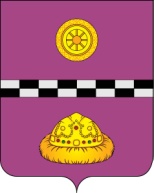 ПОСТАНОВЛЕНИЕот 25 марта 2022 г.				 			                     								    № 91Об утверждении Плана мероприятийпо развитию народных художественныхпромыслов и ремесел в Княжпогостском районе на 2022 - 2027 годыВо исполнение распоряжения Правительства Республики Коми от 22 февраля 2022 г. № 50 «Об утверждении Концепции развития народных художественных промыслов и ремесел в Республике Коми на 2022-2027 годы и Плана мероприятий по реализации Концепции развития народных художественных промыслов и ремесел в Республике Коми на 2022-2027 годы»ПОСТАНОВЛЯЮ: Утвердить План мероприятий по реализации  народных художественных промыслов и ремесел в Княжпогостском районе на 2022 - 2027 годы согласно приложению. Определить органом, координирующим деятельность по развитию народных           художественных промыслов и ремесел в Княжпогостском районе, управление культуры и спорта администрации муниципального района «Княжпогостский» (М.Г. Гойда). Настоящее постановление вступает в силу с момента подписания и распространяется на правоотношения, возникшие с  1 января 2022 года.Контроль за исполнением настоящего постановления возложить на первого заместителя руководителя администрации муниципального района «Княжпогостский»  М.В. Ховрина.Признать утратившим силу постановление администрации муниципального района «Княжпогостский» от 18 октября 2019 года № 366 «Об утверждении Плана мероприятий по развитию народных художественных промыслов и ремёсел в Княжпогостском районе на 2020 – 2021 гг.».Глава муниципального района «Княжпогостский» -руководитель администрации                                                                                А.Л. Немчинов                                                              Приложениек постановлению администрациимуниципального района «Княжпогостский» от 25 марта 2022 г. № 91П Л А Нмероприятий по развитию народных художественных промыслов и ремесел в Княжпогостском районе на 2022 - 2027 годы№ п/пНаименование направления, мероприятияОтветственный исполнительСроки реализации мероприятияСроки реализации мероприятияРезультаты реализации мероприятияРезультаты реализации мероприятияНаименование программы, в рамках которых планируется реализация мероприятий1234455I. Развитие институциональных основ в сфере народных художественных промыслов и ремеселI. Развитие институциональных основ в сфере народных художественных промыслов и ремеселI. Развитие институциональных основ в сфере народных художественных промыслов и ремеселI. Развитие институциональных основ в сфере народных художественных промыслов и ремеселI. Развитие институциональных основ в сфере народных художественных промыслов и ремеселI. Развитие институциональных основ в сфере народных художественных промыслов и ремеселI. Развитие институциональных основ в сфере народных художественных промыслов и ремеселI. Развитие институциональных основ в сфере народных художественных промыслов и ремесел1.Направление  заявок в Художественно-экспертный совет по народным художественным промыслам при Правительстве Республики КомиУправление культуры и спорта администрации муниципального района «Княжпогостский» (далее - управление культуры и спорта)2022 - 2027 годы2022 - 2027 годыВ случае поступления заявок направлять для экспертной оценки отнесения новых образцов изделий  к изделиям народных промыслов и ремесел согласно поступившим заявкам в рамках заседаний Художественно-экспертного совета Республики КомиВ случае поступления заявок направлять для экспертной оценки отнесения новых образцов изделий  к изделиям народных промыслов и ремесел согласно поступившим заявкам в рамках заседаний Художественно-экспертного совета Республики КомиМуниципальная программа «Развитие отрасли «Культура» в Княжпогостском районе2.Мониторинг состояния ремесленной деятельности в части полномочий органов местного самоуправления  МО МР «Княжпогостский»Управление культуры и спорта, Отдел экономики, предпринимательства и потребительского рынка администрации муниципального района «Княжпогостский» (далее - Отдел экономики)2022 - 2027 годы2022 - 2027 годыПроведение мониторинга состояния ремесленной деятельности с участием заинтересованных лиц органов местного самоуправления МО МР «Княжпогостский»Проведение мониторинга состояния ремесленной деятельности с участием заинтересованных лиц органов местного самоуправления МО МР «Княжпогостский»Муниципальная программа «Развитие отрасли «Культура» в Княжпогостском районе Муниципальная программа муниципального района «Княжпогостский»«Развитие экономики»3.Анализ нормативно-правового регулирования и предоставления мер поддержки субъектам ремесленной деятельности в МО МР «Княжпогостский»Отдел экономики2022 - 2027 годы2022 - 2027 годыПроведение анализа нормативно-правового регулирования в сфере поддержки субъектов ремесленной деятельности в Княжпогостском районе и подготовка предложений по введению дополнительных мер поддержки народных художественных промыслов.Проведение анализа нормативно-правового регулирования в сфере поддержки субъектов ремесленной деятельности в Княжпогостском районе и подготовка предложений по введению дополнительных мер поддержки народных художественных промыслов.Муниципальная программа муниципального района «Княжпогостский»«Развитие экономики»II. Сохранение традиционных видов народных художественных промыслов и ремесел Княжпогостского районаII. Сохранение традиционных видов народных художественных промыслов и ремесел Княжпогостского районаII. Сохранение традиционных видов народных художественных промыслов и ремесел Княжпогостского районаII. Сохранение традиционных видов народных художественных промыслов и ремесел Княжпогостского районаII. Сохранение традиционных видов народных художественных промыслов и ремесел Княжпогостского районаII. Сохранение традиционных видов народных художественных промыслов и ремесел Княжпогостского районаII. Сохранение традиционных видов народных художественных промыслов и ремесел Княжпогостского районаII. Сохранение традиционных видов народных художественных промыслов и ремесел Княжпогостского района4.Участие в республиканской выставке декоративно-прикладного искусства и народных художественных промыслов «Мастер года»Управление культуры и спорта, Учреждения культуры Княжпогостского районаУправление культуры и спорта, Учреждения культуры Княжпогостского района2022 - 2027 годыУчастие учреждений культуры в выставке, не менее 1 заявкиУчастие учреждений культуры в выставке, не менее 1 заявкиМуниципальная программа «Развитие отрасли «Культура» в Княжпогостском районеСохранение и   изучение историко-культурного наследия в области народных художественных промыслов и ремесел на территории Княжпогостского районаУправление культуры и спорта, Учреждения культуры Княжпогостского районаУправление культуры и спорта, Учреждения культуры Княжпогостского района2022 - 2027 годыСохранение и изучение  историко – культурного наследия в области народных художественных    промыслов и ремесел	на территории Княжпогостского района Сохранение и изучение  историко – культурного наследия в области народных художественных    промыслов и ремесел	на территории Княжпогостского района Муниципальная программа «Развитие отрасли «Культура» в Княжпогостском районеIII. Привлечение широкой аудитории к знакомству с народными художественными  промыслами и ремеслами Княжпогостского районаIII. Привлечение широкой аудитории к знакомству с народными художественными  промыслами и ремеслами Княжпогостского районаIII. Привлечение широкой аудитории к знакомству с народными художественными  промыслами и ремеслами Княжпогостского районаIII. Привлечение широкой аудитории к знакомству с народными художественными  промыслами и ремеслами Княжпогостского районаIII. Привлечение широкой аудитории к знакомству с народными художественными  промыслами и ремеслами Княжпогостского районаIII. Привлечение широкой аудитории к знакомству с народными художественными  промыслами и ремеслами Княжпогостского районаIII. Привлечение широкой аудитории к знакомству с народными художественными  промыслами и ремеслами Княжпогостского районаIII. Привлечение широкой аудитории к знакомству с народными художественными  промыслами и ремеслами Княжпогостского района6.Размещения публикаций в средствах                массовой информации о мероприятиях в сфере  народных художественных промыслов и ремеселУправление культуры и спорта, Учреждения культуры Княжпогостского района, Управление образования администрации муниципального района «Княжпогостский» (далее – Управление образования)Управление культуры и спорта, Учреждения культуры Княжпогостского района, Управление образования администрации муниципального района «Княжпогостский» (далее – Управление образования)2022 - 2027 годы2022 - 2027 годыИнформирование населения о народных художественных промыслах Княжпогостского района. Публикация не менее 10 материалов ежегодно.Муниципальная программа «Развитие отрасли «Культура» в Княжпогостском районе, муниципальная программа«Развитие образования в Княжпогостском районе»7.Размещение на сайтах учреждений культуры информации о проводимых    мероприятиях		в сфере	народных    художественных промыслов и ремесел Учреждения культуры Княжпогостского района, Учреждения культуры Княжпогостского района, Управление образованияУчреждения культуры Княжпогостского района, Учреждения культуры Княжпогостского района, Управление образования2022 - 2027 годы2022 - 2027 годыИнформирование граждан о реализации прав на доступ к народным художественным промыслам и ремеслам.Расширение социальной сферы и географии востребованности народных художественных промыслов и ремеселМуниципальная программа «Развитие отрасли «Культура» в Княжпогостском районе, муниципальная программа«Развитие образования в Княжпогостском районе»8.Организация	и      проведение выставок,	фестивалей, конкурсов по  направлениям народных художественных промыслов и ремеселУправление культуры и спорта, Учреждения культуры Княжпогостского районаУправление культуры и спорта, Учреждения культуры Княжпогостского района2022 - 2027годы2022 - 2027годыПривлечение взрослых, детей к занятиям по народным художественным промыслам и ремеслам. Проведение не менее 5 мероприятий ежегодноМуниципальная программа «Развитие отрасли «Культура» в Княжпогостском районе9.Организация      и проведение мастер-классов, обучающих занятий по направлениям  народных художественных промыслов и ремеселУправление культуры и спорта, Учреждения культуры Княжпогостского районаУправление культуры и спорта, Учреждения культуры Княжпогостского района2022 - 2027годы2022 - 2027годыЕжегодное проведение мастер-классов по направлениям народных художественных промыслов       и ремесел. Проведение не менее 5 мероприятий ежегодноМуниципальная программа «Развитие отрасли «Культура» в Княжпогостском районе14.Предоставление достоверной информации о различных	видах народных	художественных промыслов и ремесел    на территории Княжпогостского районаУправление культуры и спортаУправление культуры и спорта2022 - 2027 годы2022 - 2027 годыПредоставление по   запросу населения достоверной информации о различных видах народных художественных промыслов и ремесел на территории Княжпогостского районаМуниципальная программа «Развитие отрасли «Культура» в Княжпогостском районеIV. Определение муниципального оператора,  координирующего деятельность в сфере народных художественных промыслов и ремесел на территории Княжпогостского районаIV. Определение муниципального оператора,  координирующего деятельность в сфере народных художественных промыслов и ремесел на территории Княжпогостского районаIV. Определение муниципального оператора,  координирующего деятельность в сфере народных художественных промыслов и ремесел на территории Княжпогостского районаIV. Определение муниципального оператора,  координирующего деятельность в сфере народных художественных промыслов и ремесел на территории Княжпогостского районаIV. Определение муниципального оператора,  координирующего деятельность в сфере народных художественных промыслов и ремесел на территории Княжпогостского районаIV. Определение муниципального оператора,  координирующего деятельность в сфере народных художественных промыслов и ремесел на территории Княжпогостского районаIV. Определение муниципального оператора,  координирующего деятельность в сфере народных художественных промыслов и ремесел на территории Княжпогостского районаIV. Определение муниципального оператора,  координирующего деятельность в сфере народных художественных промыслов и ремесел на территории Княжпогостского района15.Определение	муниципального оператора (учреждение /организация/ ответственное лицо) деятельности   в сфере народных художественных промыслов и ремесел на территории муниципального района «Княжпогостский»Управление культуры и спорта, МБУ «Княжпогостский районный историко-краеведческий музей» (далее МБУ «Княжпогостский РИКМ»)Управление культуры и спорта, МБУ «Княжпогостский районный историко-краеведческий музей» (далее МБУ «Княжпогостский РИКМ»)2022 - 2027 годы2022 - 2027 годыОпределение муниципального оператора (учреждение /организация/ответственное лицо) деятельности в сфере народных художественных промыслов и ремесел на территории муниципального района «Княжпогостский»Муниципальная программа «Развитие отрасли «Культура» в Княжпогостском районеV. Цифровизация деятельности мастеров, занятых в сфере народных художественных промыслов и ремесел Княжпогостского районаV. Цифровизация деятельности мастеров, занятых в сфере народных художественных промыслов и ремесел Княжпогостского районаV. Цифровизация деятельности мастеров, занятых в сфере народных художественных промыслов и ремесел Княжпогостского районаV. Цифровизация деятельности мастеров, занятых в сфере народных художественных промыслов и ремесел Княжпогостского районаV. Цифровизация деятельности мастеров, занятых в сфере народных художественных промыслов и ремесел Княжпогостского районаV. Цифровизация деятельности мастеров, занятых в сфере народных художественных промыслов и ремесел Княжпогостского районаV. Цифровизация деятельности мастеров, занятых в сфере народных художественных промыслов и ремесел Княжпогостского районаV. Цифровизация деятельности мастеров, занятых в сфере народных художественных промыслов и ремесел Княжпогостского района16.Подготовка и направление  реестров мастеров, осуществляющих деятельность	в сфере народных художественных промыслов и ремесел в Княжпогостском районеУправление культуры и спортаУправление культуры и спорта2022,2024,2026годы2022,2024,2026годыПодготовка и направление  информация о количестве мастеров, осуществляющих деятельность в сфере народных художественных промыслов и ремесел в Княжпогостском районеМуниципальная программа «Развитие отрасли «Культура» в Княжпогостском районеНаправление в Министерство культуры, туризма и архивного дела Республики Коми	Плана выставочно - ярмарочных мероприятий,	 в       рамках которых предусмотрена реализация продукции народных художественных промыслов и ремесел.Управление культуры и спортаУправление культуры и спорта2022 - 2027 годы2022 - 2027 годыНаличие ежегодного Плана выставочно - ярмарочных мероприятий, в рамках которых предусмотрена реализация  продукции народных          художественных промыслов и ремесел с целью информирования заинтересованных лиц о про- водимых на территории  Княжпогостского района выставочно - ярмарочных мероприятияхМуниципальная программа «Развитие отрасли «Культура» в Княжпогостском районеVI. Организация консультационно-методической и образовательной деятельности для       мастеров, занятых в сфере народных художественныхпромыслов и ремеселVI. Организация консультационно-методической и образовательной деятельности для       мастеров, занятых в сфере народных художественныхпромыслов и ремеселVI. Организация консультационно-методической и образовательной деятельности для       мастеров, занятых в сфере народных художественныхпромыслов и ремеселVI. Организация консультационно-методической и образовательной деятельности для       мастеров, занятых в сфере народных художественныхпромыслов и ремеселVI. Организация консультационно-методической и образовательной деятельности для       мастеров, занятых в сфере народных художественныхпромыслов и ремеселVI. Организация консультационно-методической и образовательной деятельности для       мастеров, занятых в сфере народных художественныхпромыслов и ремеселVI. Организация консультационно-методической и образовательной деятельности для       мастеров, занятых в сфере народных художественныхпромыслов и ремеселVI. Организация консультационно-методической и образовательной деятельности для       мастеров, занятых в сфере народных художественныхпромыслов и ремеселОказание консультативно – методической и информационной поддержки физическим	лицам,  учреждениям культуры, организациям и субъектам  малого и   среднего предпринимательства, осуществляющим деятельность	в сфере	народных художественных промыслов и ремеселУправление культуры и спорта, Отдел экономикиУправление культуры и спорта, Отдел экономики2022 - 2027годы2022 - 2027годыОказание консультативно-методической и информационной поддержки учреждениям            культуры, организациям и субъектам малого и среднего предпринимательства по вопросам, касающимся деятельности в сфере народных художественных промыслов        и ремеселМуниципальная программа «Развитие отрасли «Культура» в Княжпогостском районе Муниципальная программа муниципального района «Княжпогостский»«Развитие экономики»Обеспечение поддержки организаций МСП, осуществляющих деятельность в сфере народно-художественных промыслов,	ремесленной деятельности,		сельского и экологического	туризмаОтдел экономикиОтдел экономики2022 - 2027годы2022 - 2027годыОказание не менее 5 услуг субъектам  малого и среднего предпринимательства, а также самозанятым гражданам, осуществляющим деятельность в сфере    народных художественных промыслов    и ремесел, включая: вывод на торговые площадки, продвижение новых товаров, участие в выставках и т.д.Муниципальная программа муниципального района «Княжпогостский»«Развитие экономики»VII. Развитие системы образования в сфере народных художественных промыслов и ремеселVII. Развитие системы образования в сфере народных художественных промыслов и ремеселVII. Развитие системы образования в сфере народных художественных промыслов и ремеселVII. Развитие системы образования в сфере народных художественных промыслов и ремеселVII. Развитие системы образования в сфере народных художественных промыслов и ремеселVII. Развитие системы образования в сфере народных художественных промыслов и ремеселVII. Развитие системы образования в сфере народных художественных промыслов и ремеселVII. Развитие системы образования в сфере народных художественных промыслов и ремеселОрганизация и    проведение на базе учреждений культуры персональных и групповых выставок       народных художественных промыслов и ремесел мастеров, творческих объединений, занятых в сфере народных художественных промыслов и ремесел и осуществляющих деятельность    на территории  Княжпогостского района,    включающих проведение образовательных занятий     по видам ремесленной деятельностиУправление культуры и спорта, Управление образованияУправление культуры и спорта, Управление образования2022 - 2027 годы2022 - 2027 годыПопуляризация традиционных видов народных художественных промыслов   и ремесел среди населения Княжпогостского района, привлечение широкой общественности к вопросам сохранения и развития народных         художественных промыслов и ремеселМуниципальная программа «Развитие отрасли «Культура» в Княжпогостском районе, муниципальная программа«Развитие образования в Княжпогостском районе»Организация взаимодействия образовательных учреждений, с учреждениями культуры в изучении и популяризации народных художественных промыслов и ремеселУправление культуры и спорта, Управление образованияУправление культуры и спорта, Управление образования2022 - 2027 годы2022 - 2027 годыОбеспечение образовательного процесса   в области народных художественных промыслов и ремесел Муниципальная программа «Развитие отрасли «Культура» в Княжпогостском районе и муниципальная программа«Развитие образования в Княжпогостском районе»VIII. Содействие в трудоустройстве мастеров и/или помощь   в открытии ремесленных бизнесовVIII. Содействие в трудоустройстве мастеров и/или помощь   в открытии ремесленных бизнесовVIII. Содействие в трудоустройстве мастеров и/или помощь   в открытии ремесленных бизнесовVIII. Содействие в трудоустройстве мастеров и/или помощь   в открытии ремесленных бизнесовVIII. Содействие в трудоустройстве мастеров и/или помощь   в открытии ремесленных бизнесовVIII. Содействие в трудоустройстве мастеров и/или помощь   в открытии ремесленных бизнесовVIII. Содействие в трудоустройстве мастеров и/или помощь   в открытии ремесленных бизнесовVIII. Содействие в трудоустройстве мастеров и/или помощь   в открытии ремесленных бизнесовОказание консультативной  поддержки мастерам Княжпогостского района в открытии    ремесленных бизнесов, регистрации	в качестве индивидуальных предпринимателей или самозанятыхУправление культуры и спорта, Отдел экономикиУправление культуры и спорта, Отдел экономики2022 - 2027 годы2022 - 2027 годыОказание консультативной поддержки в    открытии ремесленных бизнесов, регистрации в качестве индивидуальных предпринимателей или самозанятых. Муниципальная программа «Развитие отрасли «Культура» в Княжпогостском районе Муниципальная программа муниципального района «Княжпогостский»«Развитие экономики»Предоставление мер государственной поддержки начинающим предпринимателям, осуществляющим деятельность в сфере народных художественных промыслов и ремеселОтдел экономикиОтдел экономики2022 - 2027 годы2022 - 2027 годыПредоставление кредитно-гарантийной, лизинговой поддержки субъектам малого и среднего предпринимательства и самозанятым гражданам, осуществляющим деятельность в сфере народных художественных промыслов и ремеселМуниципальная программа муниципального района «Княжпогостский»«Развитие экономики»IX. Интеграция народных художественных промыслов и ремесел в муниципальный туризмIX. Интеграция народных художественных промыслов и ремесел в муниципальный туризмIX. Интеграция народных художественных промыслов и ремесел в муниципальный туризмIX. Интеграция народных художественных промыслов и ремесел в муниципальный туризмIX. Интеграция народных художественных промыслов и ремесел в муниципальный туризмIX. Интеграция народных художественных промыслов и ремесел в муниципальный туризмIX. Интеграция народных художественных промыслов и ремесел в муниципальный туризмIX. Интеграция народных художественных промыслов и ремесел в муниципальный туризмВключение мест традиционного бытования народных художественных промыслов в туристские маршруты по Княжпогостскому районуУправление культуры и спорта, МБУ «Княжпогостский РИКМ»Управление культуры и спорта, МБУ «Княжпогостский РИКМ»2022 - 2027 годы2022 - 2027 годыВключение не менее 1 места традиционного бытования народных художественных промыслов в туристские маршруты по Княжпогостскому районуМуниципальная программа «Развитие отрасли «Культура» в Княжпогостском районеРазработка национального (брендового) туристского маршрута на территории Княжпогостского района с включением мест традиционного бытования народных художественных промыслов и ремеселУправление культуры и спорта, МБУ «Княжпогостский РИКМ»Управление культуры и спорта, МБУ «Княжпогостский РИКМ»2022 - 2027 годы2022 - 2027 годыРазработка не менее 1 национального (брендового) туристского маршрута на территории Княжпогостского района с включением мест традиционного бытования народных художественных промыслов и ремесел Муниципальная программа «Развитие отрасли «Культура» в Княжпогостском районеX. Открытие новых точек реализации изделий народных художественных промыслов и ремесел на территории Республики Коми и за ее пределамиX. Открытие новых точек реализации изделий народных художественных промыслов и ремесел на территории Республики Коми и за ее пределамиX. Открытие новых точек реализации изделий народных художественных промыслов и ремесел на территории Республики Коми и за ее пределамиX. Открытие новых точек реализации изделий народных художественных промыслов и ремесел на территории Республики Коми и за ее пределамиX. Открытие новых точек реализации изделий народных художественных промыслов и ремесел на территории Республики Коми и за ее пределамиX. Открытие новых точек реализации изделий народных художественных промыслов и ремесел на территории Республики Коми и за ее пределамиX. Открытие новых точек реализации изделий народных художественных промыслов и ремесел на территории Республики Коми и за ее пределамиX. Открытие новых точек реализации изделий народных художественных промыслов и ремесел на территории Республики Коми и за ее пределамиСодействие в открытии сувенирных киосков в зданиях железнодорожных станций Княжпогостского районаОтдел экономикиОтдел экономики2022 - 2027 годы2022 - 2027 годыСодействие в открытии сувенирных киосков в зданиях железнодорожных станций Княжпогостского района с целью реализации изделий народных художественных промыслов и ремесел, изготавливаемых мастерами Княжпогостского районаМуниципальная программа муниципального района «Княжпогостский»«Развитие экономики»Использование элементов,	 орнаментов	традиционных видов народных художественных промыслов и ремесел Республики Коми (вычегодской, пижемской и мезенской (подражательной) росписей, традиционного узорного вязания коми и других видов) в современном социо-культурном пространствеУправление культуры и спорта, Учреждения культуры Княжпогостского районаУправление культуры и спорта, Учреждения культуры Княжпогостского района2022 - 2027 годы2022 - 2027 годыНаправление рекомендаций руководителям подведомственных учреждений органов местного самоуправления, некоммерческих и коммерческих организаций, осуществляющих деятельность на территории  Княжпогостского района, по использованию элементов, орнаментов традиционных видов народных художественных промыслови ремесел Республики Коми (вычегодской, пижемской и мезенской (подражательной) росписей, традиционного узорного вязания коми) в создании артпространств, строительстве,  полиграфической и иной продукции, оформлении районных мероприятий на основе оцифрованных материалов и предоставленных Министерством культуры, туризма и архивного дела Республики КомиМуниципальная программа «Развитие отрасли «Культура» в Княжпогостском районе